\\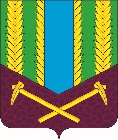                                                                                                                                                                                                                                                                                                                                                                                                                                                                                                                                                                                                                                                                                                                                                                                                                                                                                                                                                                                                                                                                                                                                                                                                                                                                                                                                                                                                                                                                                                                                                                                                                                                                                                                                                                                                                                                                                                                                                                                                                                                                                                                                                                                                                                                                                                                                                                                                                                                                                                                                                                                                                                                                                                                                                                                                                                                                                                                                                                                                                                                                                                                                                                                                                                                                                                                                                                                                                          Иркутская область Муниципальное образование                                     «Тулунский район»ДУМАТулунского муниципального районавосьмого созываРЕШЕНИЕг. Тулун23 ноября 2023г.                                                                       № 32О формах поддержки некоммерческих организацийи территориального общественного самоуправленияадминистрацией Тулунского муниципального районаЗаслушав информацию ведущего аналитика по работе с некоммерческими организациями администрации Тулунского муниципального района Силивончик Т.И.  «О формах поддержки некоммерческих организаций и территориального общественного самоуправления администрацией Тулунского муниципального района», руководствуясь Федеральным законом от 06.10.2003г. № 131-ФЗ «Об общих принципах организации местного самоуправления в Российской Федерации», ст. 27, 44 Устава муниципального образования «Тулунский район», Дума Тулунского муниципального района  РЕШИЛА:1.Информацию ведущего аналитика по работе с некоммерческими организациями администрации Тулунского муниципального района Силивончик Т.И. «О формах поддержки некоммерческих организаций и территориального общественного самоуправления администрацией Тулунского муниципального района» принять к сведению (прилагается).2.Рекомендовать администрации Тулунского муниципального района рассмотреть (до 10.01.2024) возможность создания Ресурсного центра в администрации Тулунского муниципального района в целях поддержки некоммерческих организаций и территориального общественного самоуправления, осуществляющих свою деятельность на территории Тулунского района.3.Поручить постоянной комиссии по социальной сфере и природопользованию Думы Тулунского муниципального района рассмотреть (на очередном заседании комиссии) возможность обращения в ООО «Компания «ВостСибУголь» за выделением спонсорской помощи для поддержки некоммерческих организаций и территориального общественного самоуправления, действующих на территории Тулунского муниципального района, от имени депутатов Думы Тулунского муниципального района.4.Контроль за исполнением настоящего решения возложить на председателя постоянной комиссии по социальной сфере и природопользованию Думы Тулунского муниципального района Белову П.А.Председатель Думы Тулунскогомуниципального района                                                                             М.С.ШавельПриложение к решению ДумыТулунского муниципального районаот 23.11. 2023г.№ 32О формах поддержки некоммерческих организацийи территориального общественного самоуправленияадминистрацией Тулунского муниципального районаВ РФ большое внимание уделяется развитию гражданского общества, как эффективного способа активного участия граждан в управлении государством. Одна из форм Гражданского общества — это общественные организации, объединения, основанные на добровольных началах, характеризующиеся наличием системы самоуправления, некоммерческими целями деятельности, формированием на основании инициативы граждан. Цели деятельности таких организаций – реализация интересов, которые провозглашены Уставом сообщества, без получения коммерческой выгоды. Задачей некоммерческих объединений является также удовлетворение духовных потребностей граждан.В Тулунском муниципальном районе на сегодняшний день функционируют следующие общественные организации:Совет отцовСовет женщин, Союз российских сельских женщин.Молодежный клуб «Наше время». Молодежная палата.Клуб молодых семей.Ассоциация ТОСКлуб «Мы вместе».Общественная палата Тулунского муниципального района.созданы и зарегистрированы как юридические лица 5 ТОСов:- ТОС с. Алгатуй;  - ТОС с. Котик;- ТОС с. Шерагул;- ТОС «Наш дом» Ц. Мастерские;-ТОС «Стрела» с. Гадалей.Общественные объединения – это связующее звено между властью и      обществом, которым по плечу любые начинания. В новых экономических условиях социальный портрет общественных организаций разнолик. Время показало, что общественные объединения доказали свою силу.Функций у общественных организаций становится с каждым днем все больше. Круг вопросов постоянно расширяется, потому что жизнь не стоит на месте, возникают новые ситуации, новые проблемы, чаще всего самые болезненные для нашего общества. Мы должны объединить свои усилия, выступать против жестокости и насилия за достойный уровень жизни, растить детей нравственно и физически здоровыми.Жители поселений с большим удовольствием принимают участие в общественной жизни, реализуя своё участие в общественных делах, они успешно соединяют общественную и профессиональную карьеру.С каждым годом общественные организации расширяются, в них входят все больше и больше активных, неравнодушных людей. Администрация Тулунского муниципального района активно и постоянно оказывает поддержку некоммерческим организациям и ТОСВ   соответствии с Федеральным законом от 12.01.1996 № 7-ФЗ «О некоммерческих организациях», регламентирующим виды поддержки СО НКО, администрацией Тулунского муниципального района осуществляется следующая поддержка некоммерческих организаций и ТОС.1.Поддержка имущественного характера2.Поддержка финансового характера3.Поддержка организационно-информационного характера
        Мы активно работаем по созданию ассоциации ТОС при администрации Тулунского муниципального района. Практика показывает, что удобно осуществлять контактирующую среду среди ТОСов, осуществляющих свою работу в муниципальных образованиях первого уровня. В данный период   ведется работа по регистрации Ассоциации ТОС в Афанасьевском сельском поселении, ассоциация ТОС в Писаревском сельском поселении. Ресурсный центр по поддержке некоммерческих организаций Иркутской области проводит большую работу в территориях. Сегодня большое значение   для качества и уровня развития некоммерческого сектора в значительной степени определяется формами его поддержки среди которых важное значение приобретают Ресурсные центры, создаваемые на территориях муниципальных образований. Правительством РФ разработаны методические материалы органам государственной власти и органами местного самоуправления по развитию инфраструктуры поддержки СО НКО, утвержденные поручением Правительства РФ от 11 декабря 2020.г№11826п-П44.С учетом сказанного Общественная палата Иркутской области и ОГКУ «Ресурсный центр по поддержке некоммерческих организаций Иркутской области» особое внимание уделяют вопросам создания и развития Ресурсных центров на территориях муниципальных образований Иркутской области. В августе представители ТОС Тулунского района присутствовали на расширенном обучающем семинаре в городе Нижнеудинске. В марте  2024 года  планируем провести у нас в Тулунском районе. Один раз в 15 дней областной ресурсный центр и «Общественная палата Иркутской области проводят обучающие семинары. Заседания объединенного Совета НКО г. Иркутска и Иркутской области совместно с комиссией по развитию гражданского общества Общественной палаты Иркутской области и ОГКУ «Ресурсный центр по поддержке некоммерческих организаций Иркутской области». Мы постоянно делаем рассылки и рекомендуем участие наших общественников в данных обучающих семинарах. Делаем доступность общения ресурсных центров. 1-2 декабря в городе Нижнеудинске практический семинар по созданию ресурсных центров в администрациях муниципальных образований. Хочу сказать, что информационная сеть для наших общественников многогранна, если есть желание. О проведенных мероприятиях   общественных объединений можно постоянно прочитать статьи, рубрики на страницах газеты «Областная», «Земля Тулунская». Обучающие семинары для НКО и ТОС с привлечением сотрудников регионального правительства и членов Общественной палаты Иркутской области Ресурсный центр проводит дважды в год. Представители общественных объединений Тулунского района совместно с главами сельских поселений принимают участие в областных мероприятиях. Надо сказать, что на областных мероприятиях очень активны представители общественности Тулунского района совместно с главами муниципальных образований первого уровня.Мы выясняем для себя интересующие нас вопросы. К примеру, создаются ТОСы в территориях, но действия руководителя ТОСа не в совместной работе с главой муниципального образования первого уровня, так быть не должно. Глава сельского поселения является председателем Думы и создание ТОСа не может осуществиться без совместной деятельности. На территории Тулунского района сегодня действует три некоммерческих направления, три из них с правами юридического лица и идет оформление статуса юридического лица   общественной организации «Очаг добра».  Администрация Тулунского муниципального района подчеркивает актуальность темы поддержки некоммерческих организаций:- Общественные организации в силу своей организационно-правовой формы не имеют права заниматься коммерческой деятельностью, поэтому их ресурсы и возможности для реализации идей очень ограничены. Участие в различных программах поддержки даёт возможность для развития самой НКО и в первую очередь для реализации различных проектов. Интерес к проектной деятельности в Тулунском районе возрастает.  Сотрудники правительства Иркутской области и Ресурсного центра по поддержке НКО дают очень хорошую помощь. В марте 2023 года мы побывали на обучающем семинаре в Куйтуне по развитию казачества, сейчас у нас уже создан Центр Казачьей культуры в селе Афанасьева. Огромный опыт, накопленный за годы живого общения с активистами-общественниками на местах, и анализ сотен, если не тысяч, проектов, претендующих на получение грантов, стали иллюстрацией к презентациям лекций с алгоритмами действий при подготовке проектов и создании местных сообществ. Самый крупный конкурс по поддержке НКО в России – это конкурсы фонда Президентских грантов. На протяжении шести лет Тулунский район участвует в конкурсах этого фонда и стабильно входит в десятку лидеров по количеству проектов-победителей.
        Управление Губернатора и Правительства по связям с общественностью совместно с Ресурсным центром проводит обучающие вебинары и семинары для написания заявок и проектов.Администрация Тулунского муниципального района создавала и создает все условия для участия в Президентских грантах. Консультации, проекты, все всегда проинформированы и осведомлены. Самым крупным конкурсом в регионе по поддержке социально значимых проектов некоммерческих организаций является конкурс «Губернское собрание общественности Иркутской области». Наши территориальные общественные организации постоянно участвуют в реализации, подаем заявки, но к сожалению выиграть могут не все. На областном форуме в марте в Иркутске, состоялась встреча с Масловской Зоей Андреевной, с присутствующими главами, входящими в состав делегации Тулунского района. Актуальность тем по заявлению проектов, информация о конкурсах размещается на сайтах управления, она отправляется к нам в администрации, а мы должны довести до муниципальных образований первого уровня.  Действует рассылка для НКО «Некоммерческий экспресс».
В рамках подпрограммы «Поддержка социально ориентированных некоммерческих организаций» управление регионального правительства по связям с общественностью проводит конкурс целевых программ муниципальных образований Иркутской области, направленных на поддержку социально ориентированных проектов.
     Каждый из нас хочет жить в развивающейся территории. От кого зависит развитие территории? От власти, однозначно. Это правда, без власти мы бессильны, но и власть без нас ничего не может сделать для развития. Есть три ветви власти. Иногда говорят о четвёртой. Одно время ею называли СМИ, но на самом деле работающая и выстроенная – это общественная власть. Доказательство тому – Общественные палаты.
     Ресурсный центр даёт организационные, юридические, методические консультации для органов власти. Власти также не всё знают, как правильно организовать конкурс, каковы технологии работы с народом, как вовлечь население в развитие своих территорий. Учёба возможна для лидеров, активистов, членов сообществ и НКО. Ресурсный центр может организовать стажировку и тренировку в эффективных организациях. Формула «делай, как я» работала и работает.Тулунское районное местное отделение общественной организации Совет женщин» и Тулунское отделение «Совет отцов» осуществляют свою деятельность в 24 сельских поселениях Тулунского района, численность организации составляет более 800 человек.В 2023 году проведено 4 совместных заседаний Совета отцов и Совета женщин Тулунского района, на которых решались организационные вопросы, мониторинг многодетных семей, изучение положений и участие в областных и муниципальных конкурсах, работа Открытого Родительского Университета. Члены Совета женщин принимали участие в семинарах (в том числе выездных), вебинарах, консультациях по обучению активистов женского движения и движения Советов отцов Иркутской области проектной деятельности, обмену опытом работы в данном направлении, обучению. В преддверии празднования Международного Дня семьи, 16 мая делегация женщин Тулунского района приняла участие в областной выставке - форуме «Мир семьи. Страна детства», которая проходила в городе Иркутске. 17 мая 2022 года по инициативе Совета женщин в ДК «Прометей» прошел праздник, посвященный Международному Дню семьи, в котором приняли участие 26 семей из 20 сельских поселений Тулунского района.  Актив «Совета женщин России» в нашем районе ставит задачу, чтобы данное мероприятие стало традиционным.В рамках Дня защиты детей, по инициативе отделения «Союза женщин России» в нашем районе провели различные акции совместно с благотворительным фондом имени Юрия Тена и отделением «Российского детского фонда».   Проводим акцию через фонд имени Юрия Тена   с Ивано-Матрёненской детской клинической больницей (Иркутск). Совместно с Советом женщин реализовали проект врачебного десанта «Дорогою добра» детские врачи провели выездные приемы детей в Тулунском районе. Проводим статистику обращений и организовываем прием детей нашего района в городе Тулуне. В августе 2023 года провели прием ребятишек из района 90 человек. Провели праздники в отдаленных селах Тулунского района Усть-Кульск, Ангуй. В другие сельские поселения были организованы подарки для детей.В сельских поселениях района проходят совместные мероприятия с общеобразовательными учреждениями по теме «Моя семья - мое богатство», цель которых -формирование доверительных отношений между детьми, родителями и педагогами, объединение их в одно звено, воспитание потребности делиться друг с другом своими успехами, радостями и проблемами.В сельских поселениях активисты общественных организаций Тулунского района проводят акции: «Посади дерево!» Проводят субботники по уборке придворовых территорий пожилых людей. Впервые в 2022 году в сельских поселениях прошла акция «Международный день соседей», которая прижилась и стала традиционной в наших селах в 2023 году.В 2023 году в с. Аршан прошёл десятый ежегодный слет общественных организаций Тулунского района, посвященный популяризации туризма. В Слёте принимали участие активные представители общественных организаций сельских поселений Тулунского района и депутаты районной и сельских Дум. В рамках Слета были проведены традиционные конкурсы: «Рыбаков», «Таежное лакомство», «Лучшее представление общественных организаций». За активную общественную деятельность общественники были награждены благодарственными письмами мэра Тулунского района и активисты знаком «Общественное признание». Реализован проект «Знамя Победы», прошло шествие.  Слет профинансирован в рамках муниципальной программы «Развитие физической культуры и спорта, молодежной политики, формирование здорового и безопасного образа жизни на территории Тулунского муниципального района» на 2021-2025 годы, подпрограмма «Молодежь Тулунского района» в сумме 50,0 тыс. руб.  Надо сказать, что для поощрения команд — это недостаточное количество средств, традиционно нам помогают фонды и спонсоры.В рамках проведения межведомственного профилактического мероприятия «Каждого ребенка за парту» за счет средств благотворительного фонда и общественников были приобретены школьные портфели, наборы канцелярия для вручения детям, проживающим в семьях, находящихся в социально опасном положении, трудной жизненной ситуации, проживающих на территории Тулунского района. За счет гранта Губернского собрания общественности Иркутской области союзом сельских женщин был реализован социально значимый проект «Бабушки и внуки мост над рекой жизни», направленный на взаимопонимание и ценности поколений, пропаганду сельского образа жизни. Тулунский район представил 16 очерков, из которых 4 стали победителями. Участники были приглашены на областной фестиваль в Усольский район в поселок «Железнодорожник», успешно представили наш район. В 2023 году проект Историко-культурное пространство "Бурхунское бирюльки" стал победителем в конкурсе «Губернское собрание общественности Иркутской области», размер финансирования составил 798,0  тыс. рублей.В рамках акции «Тепло добрых рук» женщины Тулунского района вяжут носки бойцам, участвующим в специальной военной операции на Украине. Активно учувствуют в акции жительницы Октябрьского, Усть-Кульского, Писаревского, Шер агульского, Ишидейского, Азейского, и Сибирякского сельских поселений.  Руками наших вязальщиц было изготовлено около 300 пар теплых носок. Наши общественники приняли участие в первом форуме волонтеров, сами организовались и представили район. В преддверии Нового года намечена акция для детей «Автобус радости», на которой традиционно организована праздничная программа и будут вручены новогодние подарки детям из семей военнослужащих, призванных на военную службу в рамках частичной мобилизации. Акция «Ёлка желаний» состоится и в этом году, надеемся на вашу поддержку.       Администрацией Тулунского муниципального района была оказана помощь в приобретении программы «Контур Экстерн» для сдачи отчетов ТОСов в органы государственной власти, но данная программа должна обновляться каждый год. На сегодняшний день данное программное обеспечение имеется в ассоциации ТОС Писаревского сельского поселения, они и оказывают помощь в сдаче отчетов ТОСам из других сельских поселений.   В 2023 году Тулунский район является лидером в Иркутской области по количеству юридически зарегистрированных ТОСов и привлечению внебюджетного финансирования в район.      Мы уверены, что только с участием общественности мы сможем победить болевые точки в жизни нашего района.    На рабочем совещании ТОС и глав сельских поселений мэром была объявлена очень прекрасная идея- введение в действие новой меры поддержки – финансовой. В подпрограмму «Обеспечение деятельности мэра Тулунского муниципального района» на 2021-2026 годы программы «Экономическое развитие Тулунского муниципального района» на 2021-2026 годы вносятся изменения, позволяющая материально стимулировать работу участников НКО и ТОСов. Результат будет ощутим в 2024 году	   Одним из приоритетных направлений развития Тулунского района является поддержка органами местного самоуправления социально ориентированных некоммерческих организаций (далее – СО НКО). Деятельность некоммерческих организаций способствует обеспечению социальной стабильности, сохранению и приумножению образовательного, научного, духовного потенциала общества, реализации профессиональных и общественных интересов населения.По состоянию на конец 2023 осуществляют свою деятельность более 23 НКО. Работой НКО охвачено более 1 тыс. жителей Тулунского района. Участие в работе общественных объединений, посещение клубов по интересам, участие в муниципальных мероприятиях способствует сохранению социальной активности, повышению качества и уровня жизни района. С целью эффективного взаимодействия администрации Тулунского района  и жителей.  Основными задачами учреждения являются: содействие инициативным группам граждан в создании органов территориального общественного самоуправления, вовлечение населения в общественное самоуправление, иными словами содействие в создании некоммерческих организаций, которые становятся непосредственными участниками   проектов и мероприятий.Мероприятия для НКО и инициативных граждан. К сожалению, из-за   нехватки бюджета мы не можем осуществить многие дела. 	Думаем и осуществим Конкурс «Миллион на добрые дела» на муниципальном уровне. НКО, ТОСы также самостоятельно проводят различные мероприятия, акции для жителей района. На сегодняшний день: «Волшебная коробка» (для тяжело больных детей), игрушки новогодние для детей города Кирова, одеяла для госпиталей, «Тепло добрых рук». Большинство организаций продолжили свою деятельность, работая с малыми группами, консультации, конкурсы за счет средств общественников.  Ко Дню отца провели конкурс «Самый лучший и родной», участников 131 человек. Совместная акция с Общественной организацией ветеранов Афганистана и участников боевых действий вручили 125 медалей матерям защитников отечества за общественные деньги, есть желание создать памятную книгу по вручению общественных наград.Знак общественного признания вручаем лучшим представителям общественных деятелей Тулунского района также за счет своих собранных средств.В целях оказания имущественной и других видов поддержки некоммерческим организациям и для эффективной реализации общественных инициатив просим  и содействуем в создании ассоциации ТОС Тулунского района с обеспечением кадровой системы: бухгалтер, юрист, методист.     Специалистами Администрации Тулунского муниципального района на протяжении 2023 года велась определенная работа по поддержке НКО и ТОС.   Так за прошедший период было проведено множество мероприятий в форме совместных мероприятий, разработки социальных программ НКО для населения, обмена опытом, сотрудничества в решении различных вопросов, которые дали положительный результат по сплочению жителей территории.  Поддержаны инициативные проекты по развитию сельских территорий на 2023-2024 год.    Коллеги, дорогие мои, спасибо вам огромное за наш совместный труд.  Спасибо вам за то, что даже в самых сложных, стрессовых ситуациях вы сохраняете свой оптимизм. С вами комфортно и легко работать, что довольно важно и необходимо для результативного труда. Знаете, каждый из вас особенная, удивительная личность, которая вносит свой вклад в наше общее дело. Благодарю вас за то, что наши будничные дни не являются обыденной, угнетающей рутиной, а отличаются яркостью и оригинальностью в совместной деятельности.